Lamb/Goat SuppliesMartin’s Farm and Ranch					215 E Monte Cristo Rd, Edinburg, TX 78541                                    956.383.4949							Linder Feed, Purina, Moorman                                                                                              Tandy’s Farm and Ranch6015 N Expressway 281, Edinburg, TX 78542(956) 381-0263	   Ful-O-Pep, Essential Feeds      Innovative Feeds311 N. Shary Blvd.Alton, TX956.358.4043Linder, Moorman, Essential, Ful-O-Pep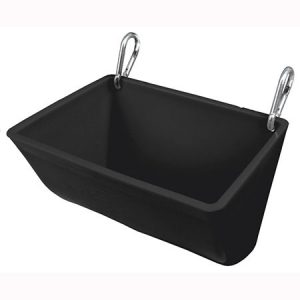 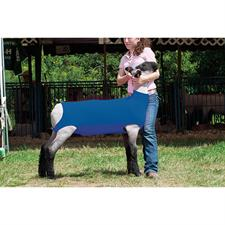 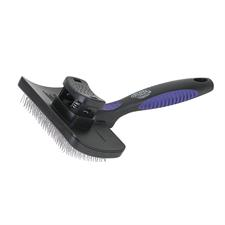     10” Feeder                                                   Self Cleaning Sticker Brush                        Sheep and Goat Tube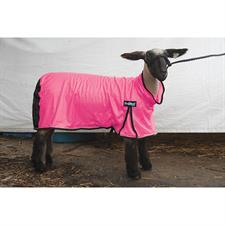 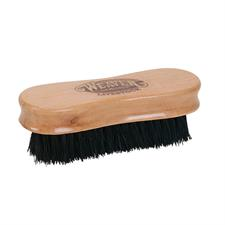 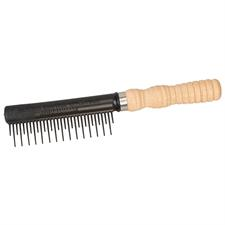 Sheep Blanket			Leg Wool Comb                                                         Small Brush